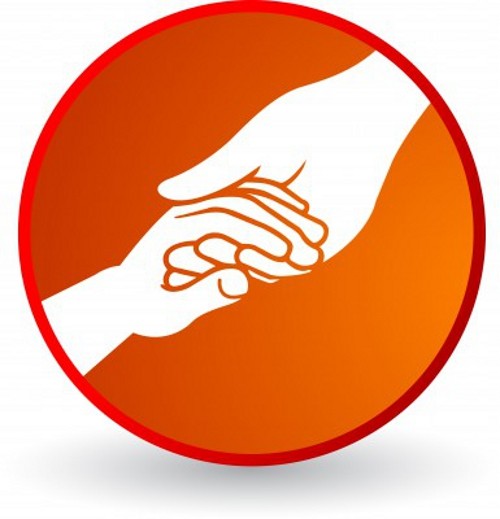 - Территориальная комиссия города Новоуральска по делам несовершеннолетних и защите их прав по адресу ул. Мичурина, 31, каб. 12,14,15; тел. (34370) 9-85-47, 9-63-25 факс: (34370) 9-85-47; электронная почта kdn@novouralsk.novotec.ru.- Управление социальной политики Министерства социальной политики Свердловской области по городу Новоуральску, отдел опеки, попечительства и семейной политики, ул. Гагарина, 7а; тел.: (34370) 4-74-95; 4-84-60; 4-47-97- ГАУ «СРЦН города Новоуральска» (Радуга); ул. Гагарина, 10; тел. (34370) 4-69-80; 4-69-81; - Портал доверия www.Как-быть.рф, с 14.00 до 02 часов на прямой связи специалисты службы доверия;- телефон экстренной психологической помощи (телефон доверия) (34370) 5-88-80;- Государственное казенное учреждение службы занятости населения Свердловской области "Новоуральский центр занятости", ул.Корнилова,2, тел. (34370) 6-91-47, 6-91-40.Сотрудниками правовой группы МУ МВД России по Новоуральскому ГО и МО «п.Уральский» 01 июня с 15.00 до 17.00 в телефонном режиме будет оказана бесплатная правовая помощь в форме консультирования детей и граждан. Звонки в указанное время будут приниматься по телефону: 8 (34370) 4-80-26.